                                                                                                             Meeting #2-20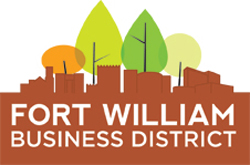                                                                                                                                                  Friday February 7, 2020                                                                                                                                                         8:00 am – 9:00 am                                                                                                                                                                                                                                                                          516 E. Victoria Ave E 2nd Floor #6                                              Minutes         Attendees: Brian Schroeder Jim Hupka Aldo Ruberto          Bill Scollie Via Speaker phone Brian Hamilton                                                                  Call Meeting to Order – 8:04 amApproval of Agenda Moved Jim Hupka Second Aldo Ruberto UnanimousGuest – Lori Paras Presentation seeks sponsorship from the BIA of $500.00Peddlers Party – March for international students. The event in December included Minister Patty Hajdu Mr.Powlowski , Judith Monteith Farrel and Councillor Kristen OliverEncourage international student to set up business on the south side to encourage new businesses to work downtownIt will be March 5 between 4-7 pm for students and businesses to take part in mini workshops led by local businesses and consultantsMaking these resources and services readily available for international students. Motion to Approve Sponsorship request for The Peddlers Party of $500 Moved Brian Schroeder Second- Aldo Ruberto UnanimousAGM February 19, 2020Agenda Motion to Approve AGM budget of $2500 Moved Brian Schroeder Second Jim Hupka UnanimousMotion to Approve a Donation to Wesley United for $200 for the space that they provided free of charge for our AGM Moved Aldo Ruberto Second Jim Hupka UnanimousPower point presentation – Jim Hupka will present and have paper highlights Welcoming new business and what they’re aboutInvitations to include City RepsCommittee sign up sheet for Members and Associates Tbaytel Securtiy Initiative program presentation – Darren Steed, options of program ,putting cameras including the eye in the sky in our downtownSignage and sign up sheet and give Tbaytel 25 minMural/Street Painting programApproach Lori Paras if interested in heading the Events Committee5.  Quotes for Services LetterMaintenance Flowers – hanging baskets and planters fertilizing weeding Lighting Action Item: Raechel to revise the existing Services Letters and draw up new ones to fit our current needs6.  Board Applications - prepare for the AGM we can take up to 2 more board members7.  Associate Members- develop boundaries policy and application                OBIAA AGM- research into hotels and pricing8.  Next Meeting- Early March morning meeting9.  Adjournment 8:53 a.m Moved Brian Schroeder Second Jim Hupka Unanimous